февраль 2019 ГОДАВ феврале 2019 года мониторинг атмосферного воздуха осуществлялся Учреждением на базе четырех стационарных постов контроля загрязнения атмосферного воздуха (ПКЗ).Состояние атмосферного воздуха на территории муниципального образования город Краснодар по данным ПКЗ-1, ПКЗ-2, ПКЗ-3, ПКЗ-4Концентрации загрязняющих веществ по данным ПКЗ-1, ПКЗ-2, ПКЗ-3, ПКЗ-4 за февраль 2019 года представлены в таблицах № 1, 2, 3, 4.Таблица № 1. Средние концентрации загрязняющих веществ согласно данным ПКЗ-1Таблица № 2. Средние концентрации загрязняющих веществ согласно данным ПКЗ-2Таблица № 3. Средние концентрации загрязняющих веществ согласно данным ПКЗ-3Таблица № 4. Средние концентрации загрязняющих веществ согласно данным ПКЗ-4*- оборудование находится на плановой поверке (ремонте)Информация о зафиксированных среднесуточных концентрациях загрязняющих веществ в атмосферном воздухе по данным ПКЗ-1, ПКЗ-2, ПКЗ-3, ПКЗ-4 за февраль 2019 г. представлена на рисунке 1, 2, 3, 4.Рисунок 1 График среднесуточных значений концентраций загрязняющих веществ в атмосферном воздухе к ПДКс.с. в период с 01.02.2019 г. по 28.02.2019 г. ПКЗ-1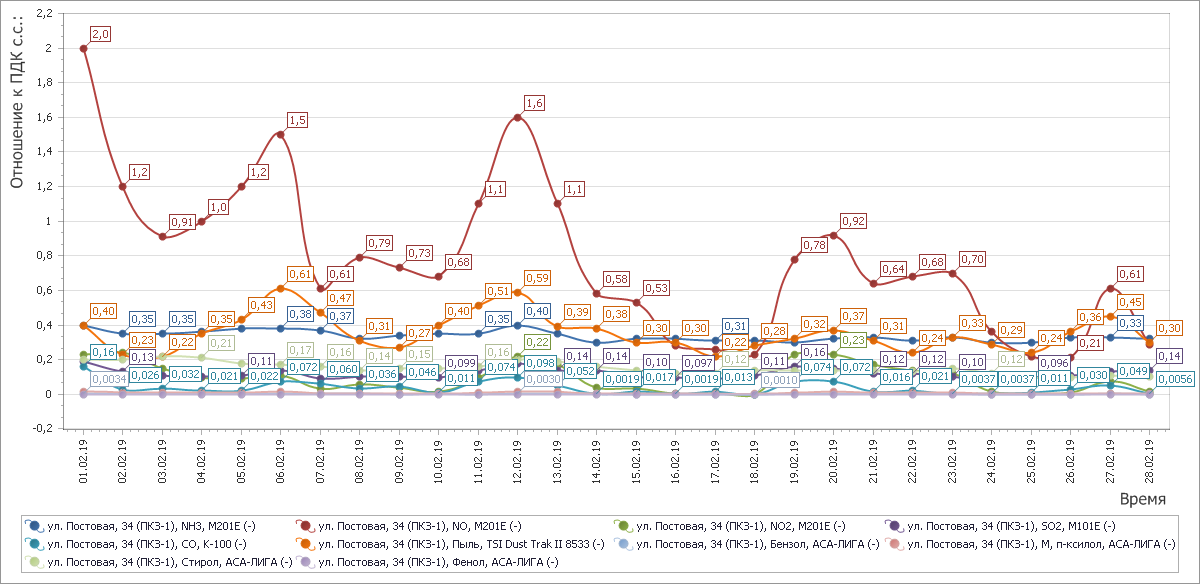 Рисунок 2 График среднесуточных значений концентраций загрязняющих веществ в атмосферном воздухе к ПДКс.с.  в период с 01.02.2019 г. по 14.02.2019 г. ПКЗ-2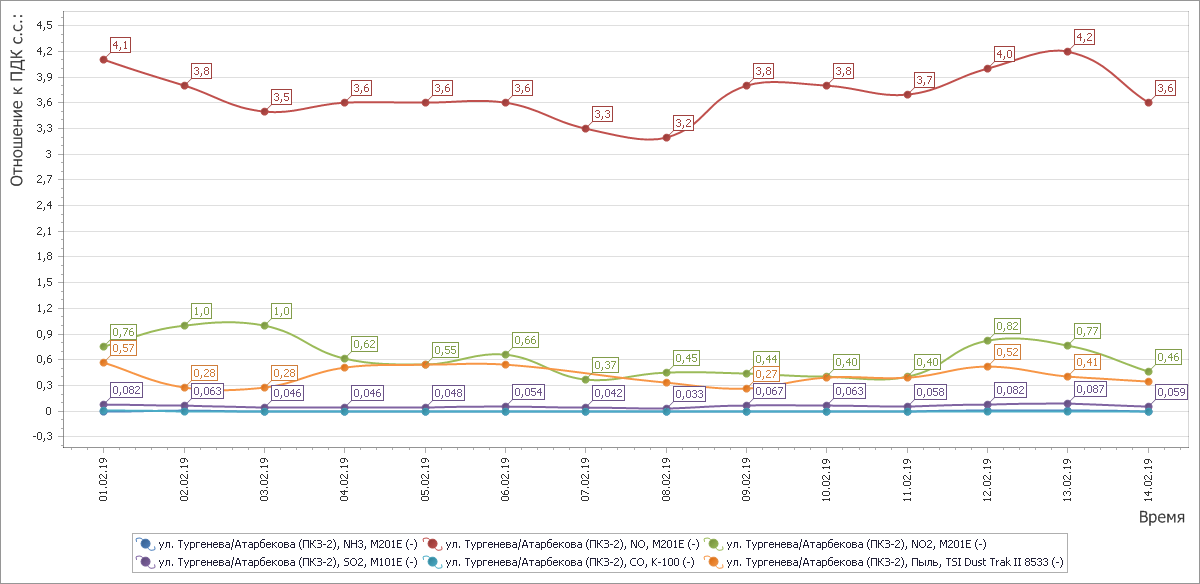 Рисунок 3 График среднесуточных значений концентраций загрязняющих веществ в атмосферном воздухе к ПДКс.с.  в период с 01.02.2019 г. по 28.02.2019 г. ПКЗ-3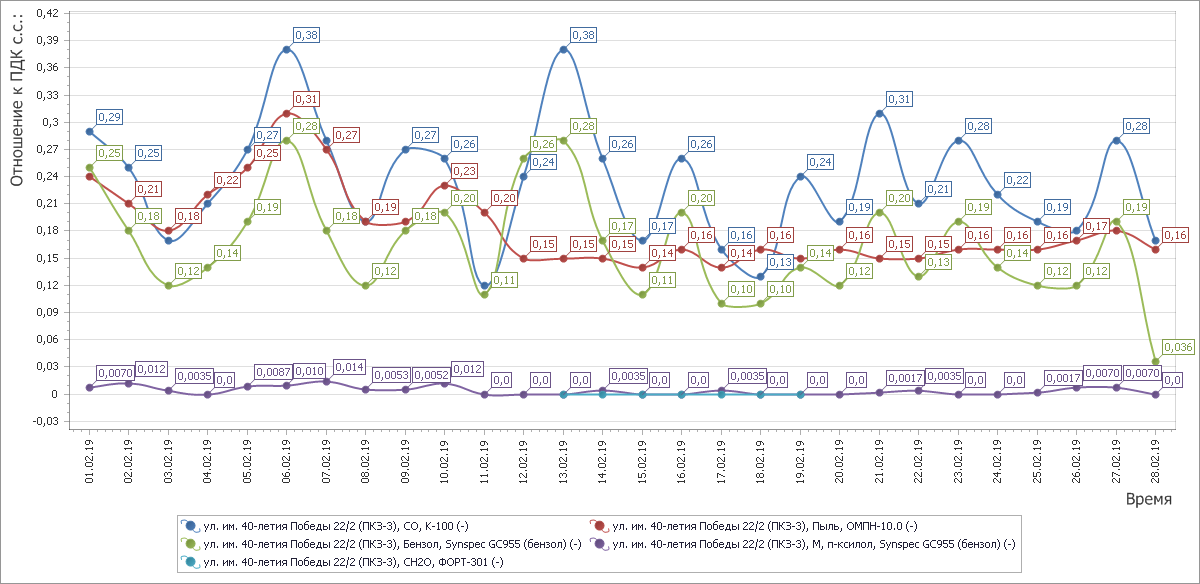 Рисунок 4 График среднесуточных значений концентраций загрязняющих веществ в атмосферном воздухе к ПДКс.с.  в период с 01.02.2019 г. по 28.02.2019 г. ПКЗ-4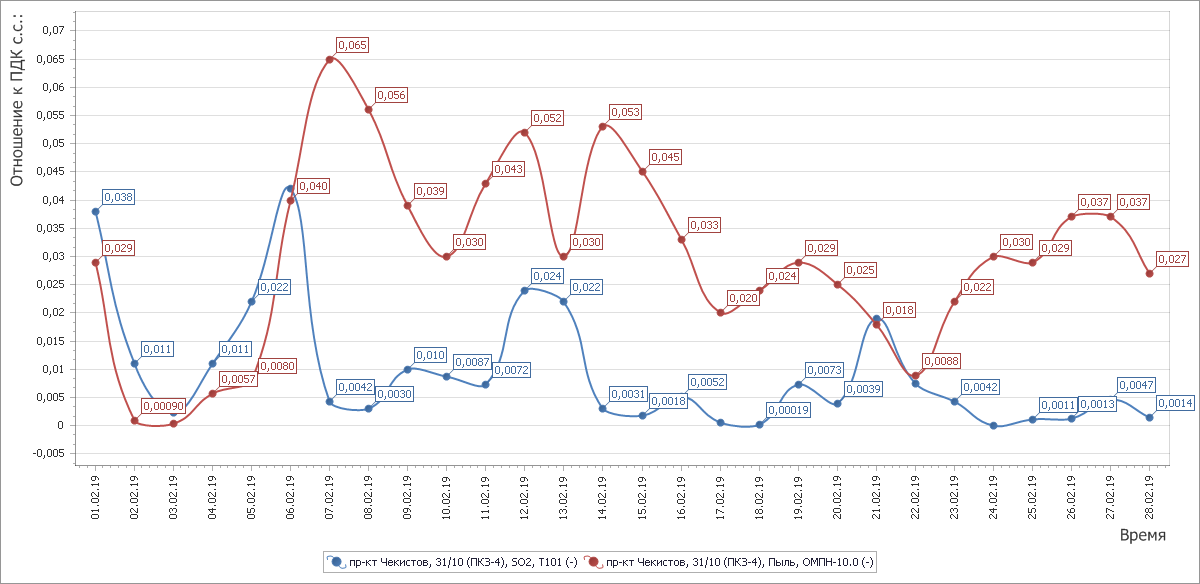 Средний уровень показателя гамма-фона за рассматриваемый период составил: ПКЗ-1 – 9,8 мкР/час, ПКЗ-2 – 10,7 мкР/час, ПКЗ-3 – 8,5 мкР/час, ПКЗ-4 – 9,7 мкР/час.Заместитель директора, начальник отдела охраны окружающей среды и экологического просвещения	                                                                                                                  Е.А.ВечёркаП.О.Тимошенко2557084ВеществоСHxCH4HCHCOH2SNH3NONO2SO2ПыльБензолТолуолЭтилбензолМ,п-ксилолО-ксилолФенолХлорбензолСтиролСредняя концентрация, мг/м31,01,00,00,10,00000,0130,0470,0040,0060,050,000,000,0000,0000,000,00000,000,0003ПДКс.с., мг/м3---3-0,040,060,040,050,150,1--0,04-0,006-0,002ВеществоСHxCH4HCHCOH2SNH3NONO2SO2ПыльСредняя концентрация, мг/м3---0,00,00200,0000,2220,0250,0030,06ПДКс.с., мг/м3---3-0,040,060,040,050,15ВеществоCOH2SNH3NONO2SO2ПыльФормальдегидБензолТолуолЭтилбензолМ,п-ксилолО-ксилолФенолСтиролСредняя концентрация, мг/м30,7-----0,030,0000,020,060,0000,0000,03--ПДКс.с., ОБУВ3-0,040,060,040,050,150,010,1- - 0,04- 0,0060,002ВеществоСHxCH4HCHCOH2SNH3NONO2SO2ПыльСредняя концентрация, мг/м31,61,50,1-0,0009---0,0000,00ПДКс.с., мг/м3---3-0,040,060,040,050,15